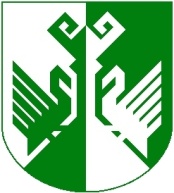 от 12 июля 2021 года № 312О признании постановления администрации муниципального образования «Сернурский муниципальный район» от 16 июля 2018 г. № 229 «О создании комиссии по обследованию жилых помещений, в которых проживают многодетные малоимущие семьи, на соответствие требованиям пожарной безопасности в муниципальном образовании «Сернурский муниципальный район» утратившим силу.В соответствии с постановлением Правительства Республики Марий Эл от 06 марта 2015 года № 100 "О возмещении многодетным семьям расходов на проведение работ по работ по ремонту электрооборудования и (или) печей и дымоходов, не отвечающих требованиям пожарной безопасности», в целях в целях снижения опасности возникновения пожаров в домовладениях отдельных категорий граждан на территории Сернурского муниципального района, а также оказания им государственной социальной помощи администрация Сернурского муниципального района п о с т а н о в л я е т:1. Постановление администрации муниципального образования «Сернурский муниципальный район» от 16 июля 2018 г. № 229 «О создании комиссии по обследованию жилых помещений, в которых проживают многодетные малоимущие семьи, на соответствие требованиям пожарной безопасности в муниципальном образовании «Сернурский муниципальный район» признать утратившим силу.2. Контроль за исполнением настоящего постановления оставляю за собой.3. Настоящее постановление опубликовать на официальном сайте администрации Сернурского муниципального района - www.portal.mari.ru/sernur в информационно - телекоммуникационной сети «Интернет».4. Настоящее постановление вступает в силу со дня его подписания.Глава администрации Сернурскогомуниципального района                                                   А. КугергинЯкимов И.А..9-89-72СОГЛАСОВАНО:ШЕРНУРМУНИЦИПАЛЬНЫЙ  РАЙОНЫНАДМИНИСТРАЦИЙЖЕАДМИНИСТРАЦИЯ СЕРНУРСКОГО МУНИЦИПАЛЬНОГО РАЙОНАПУНЧАЛПОСТАНОВЛЕНИЕРуководитель отдела ГОЧС, архитектуры и экологической безопасности администрации Сернурского муниципального районаС.И. КалининРуководитель  отдела организационно – правовой работы и кадров администрации Сернурского муниципального района12.07.2021                                                           А.С. Антонов12.07.2021